Ventana are undertaking a remarkable project to re-manufacture Renault Engines.Click (or copy) this link; amongst the New Year Wishes are some details of the build processhttp://www.ventana-aerospace.com//wishes/2015.htmlThis come courtesy of member Laurent Stuck    www.ventana-aerospace.com  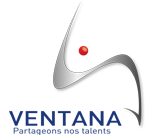 